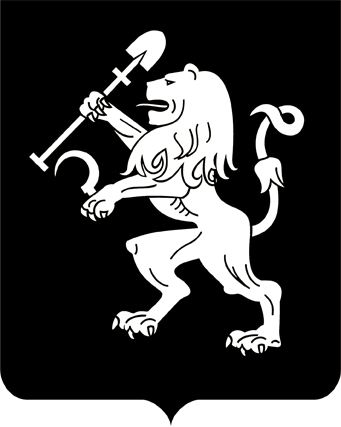 АДМИНИСТРАЦИЯ ГОРОДА КРАСНОЯРСКАРАСПОРЯЖЕНИЕО создании конкурсной комиссии по отбору социальных проектов для предоставления субсидии социально ориентированным некоммерческим организациям, не являющимся государственными (муниципальными) учреждениями, в целях финансового обеспечения части затрат, связанных с реализацией социальных проектов, на основании конкурсного отбора проектовВ соответствии с постановлением администрации города                       от 17.05.2021 № 336 «Об утверждении Положения о порядке определения объема и предоставления субсидий социально ориентированным некоммерческим организациям, не являющимся государственными  (муниципальными) учреждениями, в целях финансового обеспечения части затрат, связанных с реализацией для жителей города социальных проектов, на основании конкурсного отбора проектов», руководствуясь статьями 45, 58, 59 Устава города Красноярска, распоряжением Главы города от 22.12.2006 № 270-р:1. Утвердить состав  конкурсной комиссии по отбору социальных проектов для предоставления субсидии социально ориентированным некоммерческим организациям, не являющимся государственными (муниципальными) учреждениями, в целях финансового обеспечения части затрат, связанных с реализацией социальных проектов, на основании конкурсного отбора проектов согласно приложению.Исполняющий обязанностизаместителя Главы города –руководителя департаментасоциального развития                                                          А.Н. ГерасимоваПриложениек распоряжениюадминистрации городаот ____________ № _________СОСТАВконкурсной комиссии по отбору социальных проектов для предоставления субсидии социально ориентированным некоммерческим организациям, не являющимся государственными (муниципальными) учреждениями, в целях финансового обеспечения части затрат, связанных с реализацией социальных проектов, на основании конкурсного отбора проектов 05.07.2021№ 27-соцУрбанович О.А. –заместитель Главы города – руководитель департамента социального развития, председатель конкурсной комиссии;Герасимова А.Н.–заместитель руководителя департамента социального развития администрации города, заместитель председателя конкурсной комиссии;Коновалова Е.В. –заместитель начальника отдела общественного взаимодействия департамента социального развития администрации города, секретарь конкурсной комиссии;Астаева А.Н.–исполняющий обязанности руководителя главного управления молодежной политики и туризма администрации города; Бокий Е.А.–заместитель руководителя управления делами – начальник отдела административных платежей, планирования и контроля;Качанова О.В. –руководитель управления социальной защиты населения администрации города;Ларионова О.В. –депутат Красноярского городского Совета депутатов (по согласованию);Сахарова  Л.А. –руководитель главного управления культуры администрации города;Ситдикова Т.Ю.–руководитель главного управления образования администрации города;Скворцов А.В. –первый заместитель руководителя отдела по взаимоотношениям Церкви с обществом и СМИ, руководитель пресс-службы и службы протокола религиозной организации «Красноярская епархия Русской Православной Церкви (Московский Патриархат)» (по согласованию);Фомина  Е.Ю. –директор Межрегиональной общественной организации «Центр развивающих технологий «Сотрудничество» (по согласованию);Черноусов В.А. –руководитель главного управления по физической культуре и спорту администрации города;Шанёв С.А. –начальник жилищного отдела департамента городского хозяйства администрации города.